Lockleys North Primary School OSHC Summer Menu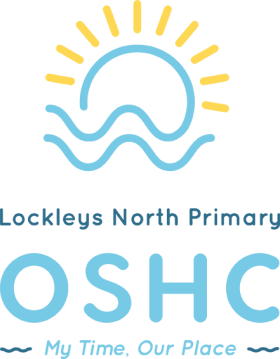 SummerMondayTuesdayWednesdayThursdayFridayBreakfast Breakfast Breakfast Breakfast Breakfast Breakfast Week 2Mango magic smoothieOvernight oats with frozen berries & coconutRye bread with cream cheese and strawberriesCereal with frozen berries and milk Ricotta hotcakes with yoghurt & seasonal fruit Afternoon teaAfternoon teaAfternoon teaAfternoon teaAfternoon teaAfternoon teaWeek 2White bean dip, cheese, veggie sticks & crackersZucchini sliceGrilled cheese with ham and tomato Pea, feta and tomato frittataPesto and veggie pasta bake